Κεφάλαιο 17οΤο κλίμα της ΕλλάδαςΤο κλίμα της Ελλάδαςhttp://photodentro.edu.gr/v/item/ds/8521/2856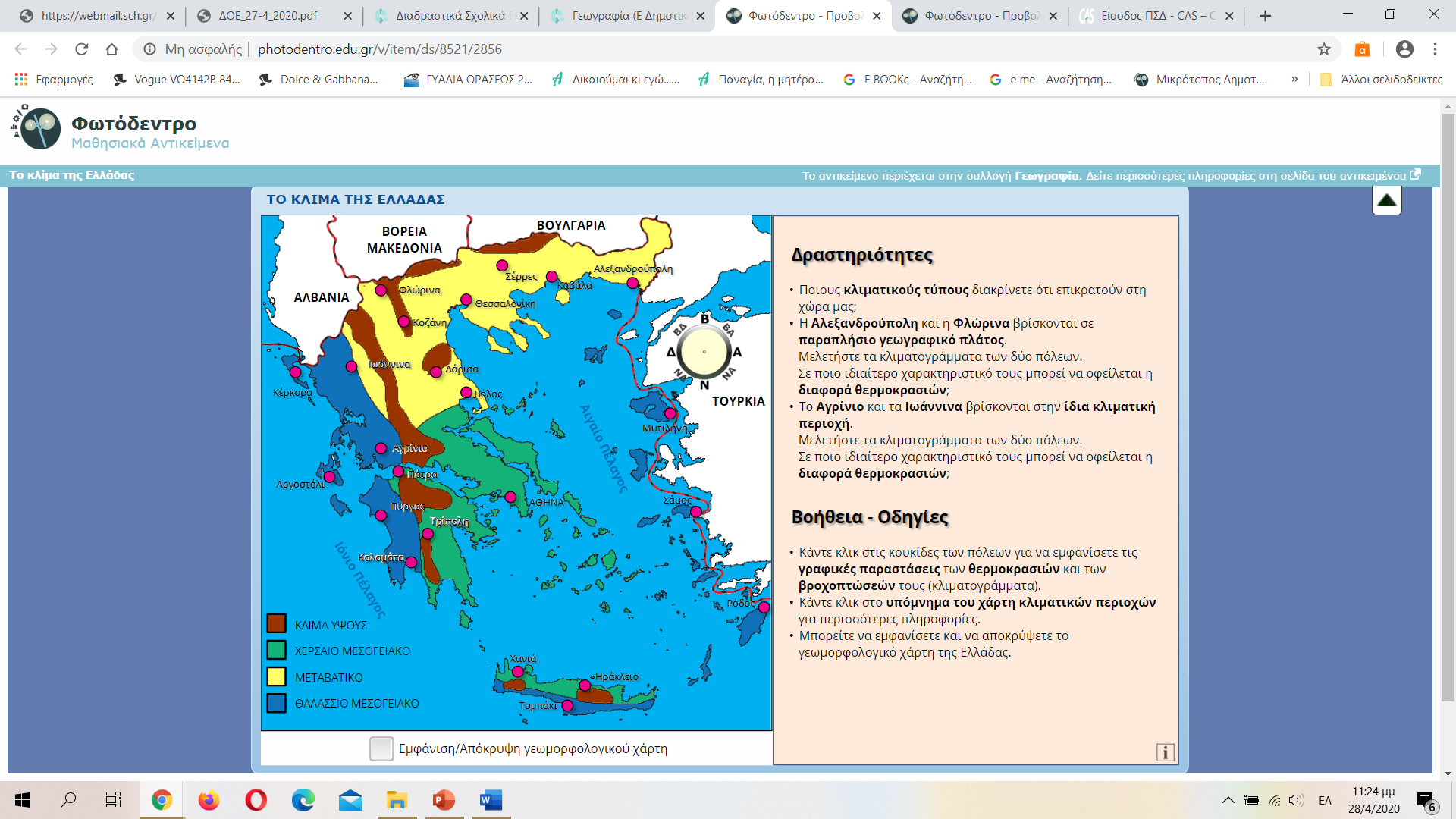 Πολυχάρτης της Ελλάδας: Γεωμορφολογικός, ανάγλυφου, κλιματικός, βλάστησηςhttp://photodentro.edu.gr/lor/r/8521/2758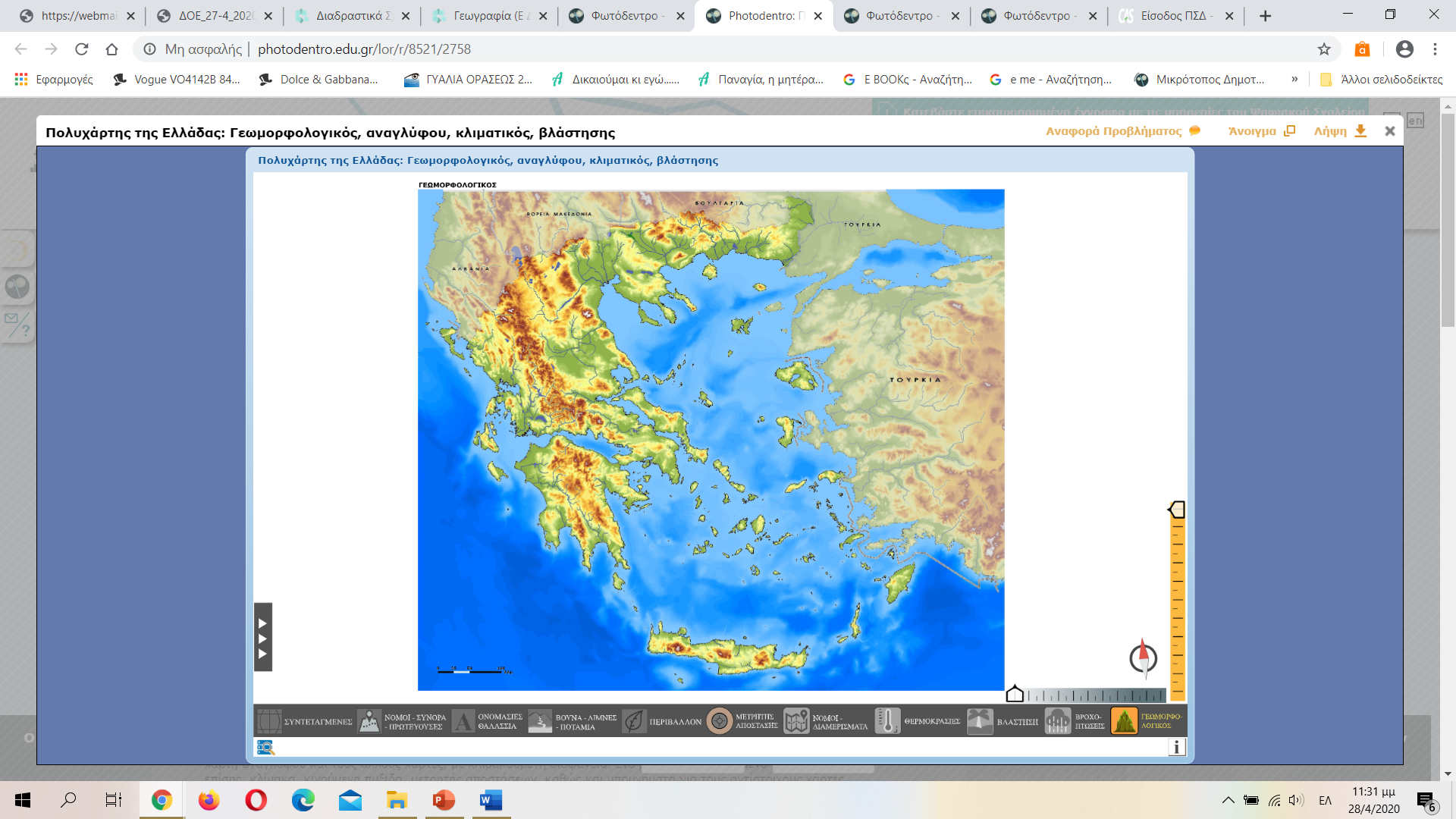 3. Παρατήρησε και μελέτησε τους παραπάνω χάρτες. Έπειτα  γράψε τις απαντήσεις της δραστηριότητας 1.………………………………………………………………………………………………………………………………………………………………………………………………………………………………………………………………………………………………………………………………………………………………………………………………………………………………………………………………………………………………………………………………………………………………………………………………….…………………………………………………………………………………………………………………………………………… 4. Μπορείς να εξηγήσεις γιατί η Αθήνα και η Λάρισα, έχουν τα πιο θερμά καλοκαίρια στη χώρα μας, ενώ η Κοζάνη, Λάρισα και  Θεσσαλονίκη έχουν τους πιο ψυχρούς χειμώνες;……………………………………………………………………………………………………………………………………………………………………………………………………………………………………………………………………………………………………5. Τι κοινό παρουσιάζουν:α. Το Καρπενήσι και οι Σέρρες για να έχουν τις πιο χαμηλές θερμοκρασίες το χειμώνα; …………………………………………………………………………………………………………………………………………………β. Η Αθήνα και τα Χανιά για να έχουν τις πιο υψηλές θερμοκρασίες το καλοκαίρι;…………………………………………………………………………………………………………………………………………………..Η οροσειρά της Πίνδου6. Πολλαπλές μετρήσεις υψομέτρων και αποστάσεωνhttp://ebooks.edu.gr/modules/ebook/show.php/DSDIM-E100/692/4594,20786/extras/geocoder/MultiHeightMeterGR/index.html
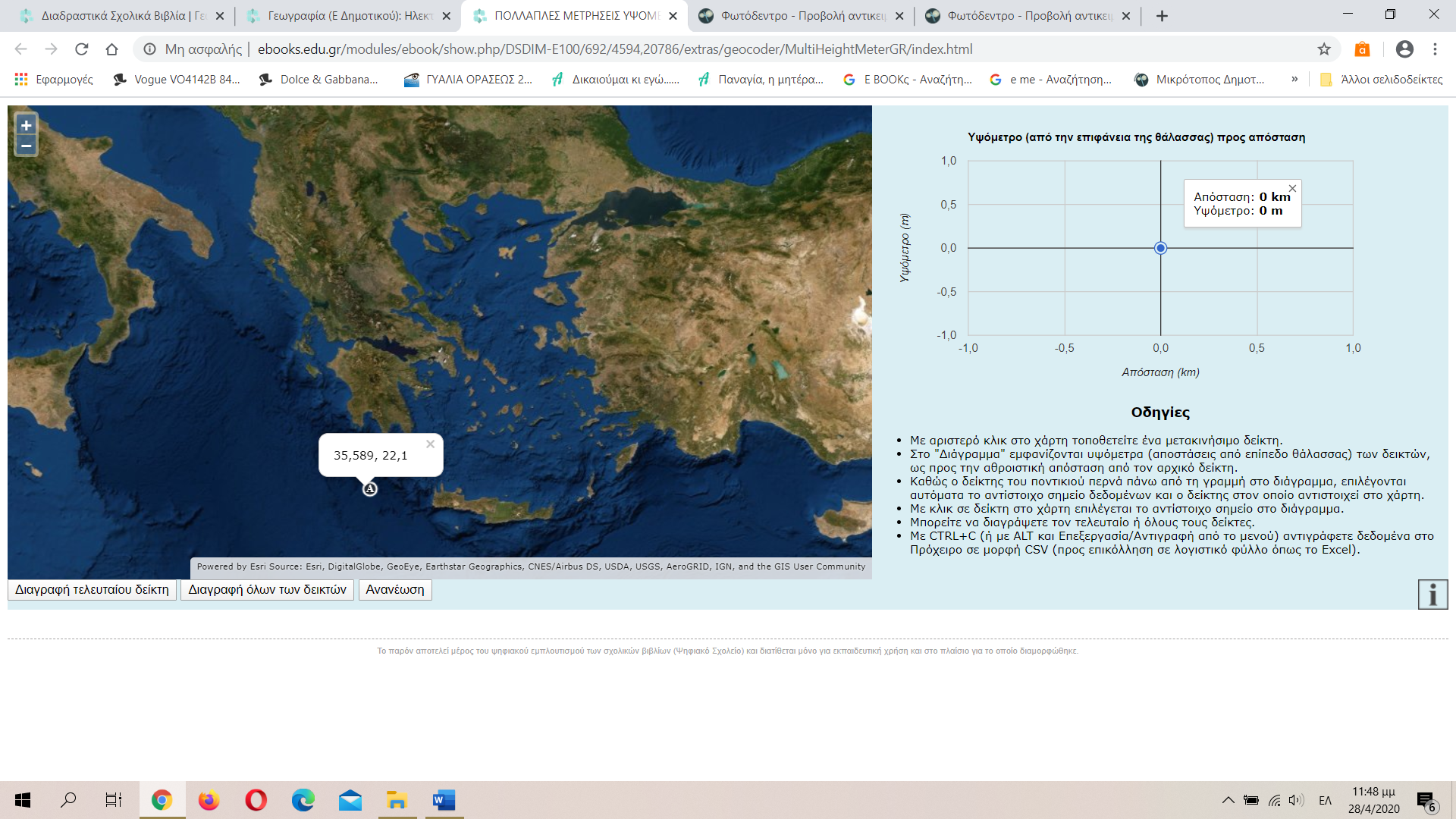 7. Κλίμα ή καιρός (κουίζ)http://photodentro.edu.gr/v/item/ds/8521/3028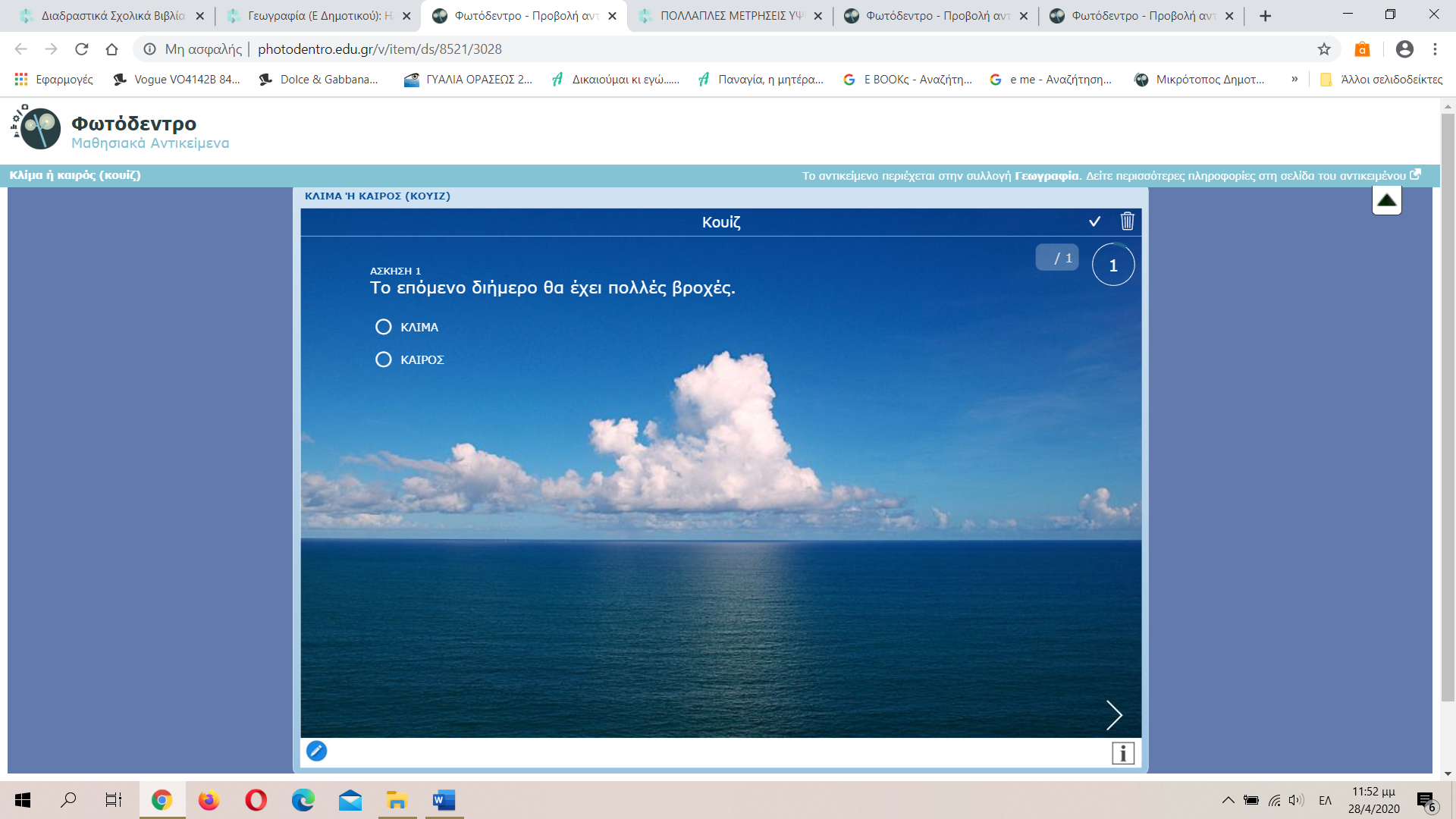 8. Μπορείς να καταγράψεις και να εξηγήσεις τα χαρακτηριστικά του κλίματος του Πειραιά όπου μένουμε;………………………………………………………………………………………………………………………………………………………………………………………………………………………………………………………………………………………………………………………………………………………………………………………………………………………………………………………………………………………………………………………………………………………………………………………………………….